סתום פיך!הרב שלמה אבינראם אתה מתאוה להרוס את המשפחה בישראל, אנו אומרים לך: סתום פיך!אמנם, למדנו ממרן הרב קוק, לדבר תמיד בעדינות וברכות ובנועם עדנים, אך לכל כלל, יש יוצאים מן הכלל, וזאת למדנו ממרן הרב קוק עצמו.ומעשה שהיה כך היה.  איתמר בן אב"י התבטא שאנו היהודים אשמים במלחמות צוררינו נגדנו, בגלל האיסור "לא יבוא עמוני ומואבי בקהל ד'". על זה הגיב מרן הרב קוק: "והנני מכריז בזה את מחאתי הפומבית נגד פה דובר נבלה, ואומר לו: דיך, סתום פיך"!הכרוז פורסם ב"דואר היום" בתרצ"ג.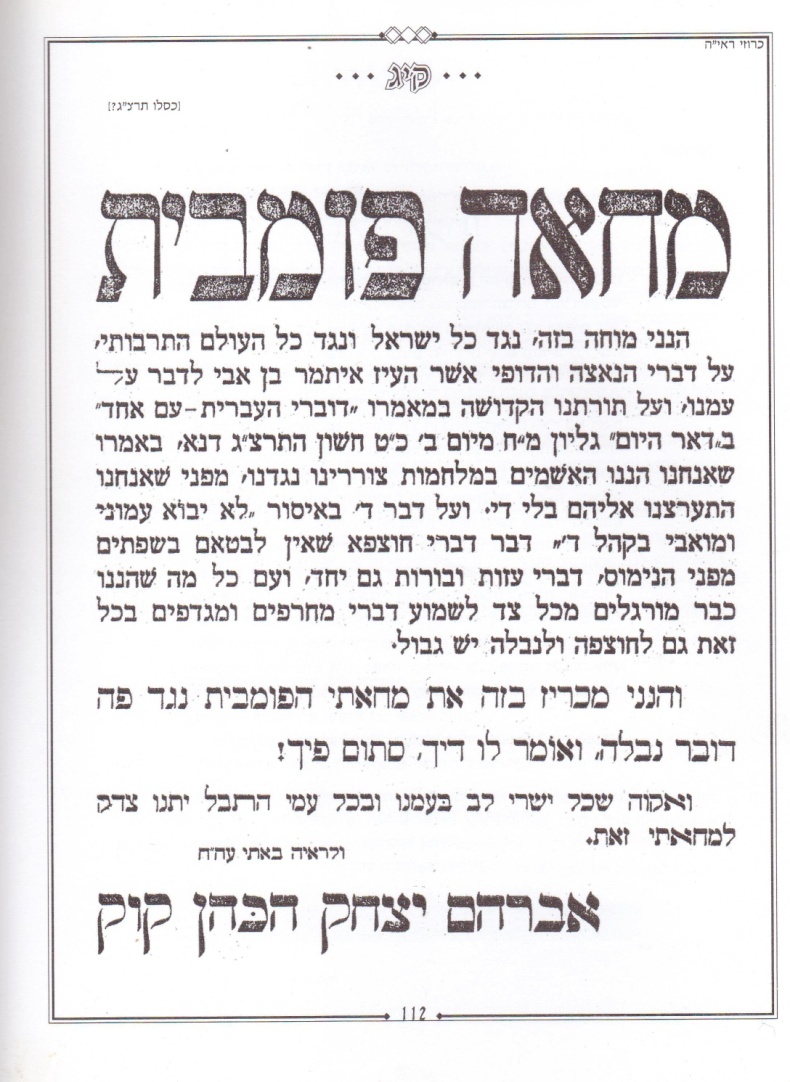 וכך אנו מכריזים בשם כל עם ישראל הטבעי והנורמלי בארצנו:אם אתה רוצה להרוס את המשפחה בישראל - סתום פיך!אם את רוצה לפרסם שאיש שמתחתן עם איש זו משפחה - סתום פיך!אם תאוה נפשך לכתוב שאשה ועוד אשה זו משפחה - סתום פיך!אם אתה רוצה להילחם כדי ששני גברים יולידו לעצמם ילד - סתום פיך!אם אתה מתכונן להיאבק כדי ששתי נשים תלדנה תינוק - סתום פיך!אם דעתך שגבר בודד יכול להוליד לעצמו ילד ולגדלו - סתום פיך!אם אתה חושב שזה רעיון טוב שאשה בודדה תלד לעצמה ילד ותגדלהו - סתום פיך!אבל אם אתה מבין שמשפחה זה אבא ואמא וילדים, באהבה ואחוה ושלום ורעות, באושר ובטבעיות, אז "פתח פיך ויאירו דבריך" (ברכות כב א).